Le stage se déroulera à la maison de quartier LES POMMERAIES à LAVAL Nord (Créneau horaire à confirmer). Vous devrez apporter le week-end de formation le matériel TIV de votre club, vos papiers de plongée (licence, carte de niveau), ainsi que votre bonne humeur !	Les dossiers complets devront impérativement parvenir au plus tard le 15 février 2019, via la poste,  à l’adresse suivante :Antony CHANTEPIE427 Vieille route d’AmbrièresPavillon n° : 9653100 MAYENNEInformations complémentaires : Antony CHANTEPIE _ Tél : 06.81.64.10.65 _ E-mail : ctd-53-ffessm@laposte.net Faire précéder votre signature de la mention « Lu et Approuvé ».Signature :Les informations recueillies sont nécessaires. Elles font l'objet d'un traitement informatique et sont destinées au secrétariat du CODEP 53.En application de la loi « informatique et libertés » du 6 janvier 1978, modifiée par la loi  du 6 août 2004 Article 34, vous bénéficiez d'un droit d'accès et de rectification aux informations qui vous concernent.Si vous souhaitez exercer ce droit, veuillez vous adresser au membre organisateur.PHOTOGRAPHIE – DROIT A L’IMAGEMadame, Monsieur,Les activités du club nous amènent à utiliser les apports des appareils numériques dans le but de favoriser une certaine convivialité et la mémoire des activités au sein du « CODEP-53 », sur le site guillaume.brucker.free.fr/codep-53/ , Facebook « CODEP53 » et la revue fédérale « SUBAQUA ».Cʼest pourquoi des photographies peuvent être réalisées avec vous-même. Afin de garantir le respect du droit à lʼimage, nous vous sollicitons ainsi que nous en fait obligation la loi.Aussi, nous vous demandons de bien vouloir remplir le bas de cette feuille, afin que nous sachions quelle est votre position sur la question.j'autorise à utiliser dans le cadre de l'activité de plongée, des images (photos) prises au cours des sorties ou autres événements liés aux activités du CODEP-53.je refuse que le CODEP-53 utilise des images me représentant.La présente autorisation est personnelle et incessible, et ne s'applique qu'aux supports explicitement mentionnés.Signature :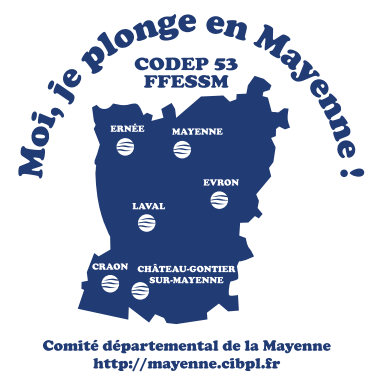 FORMATION TECHNICIEN EN INSPECTION VISUELLEDate : 30 & 31 Mars 2019Maison de quartier des POMMERAIES43 rue des Grands Carrés53000 LAVAL NordFORMATION TECHNICIEN EN INSPECTION VISUELLEDate : 30 & 31 Mars 2019Maison de quartier des POMMERAIES43 rue des Grands Carrés53000 LAVAL NordFORMATION TECHNICIEN EN INSPECTION VISUELLEDate : 30 & 31 Mars 2019Maison de quartier des POMMERAIES43 rue des Grands Carrés53000 LAVAL NordFORMATION TECHNICIEN EN INSPECTION VISUELLEDate : 30 & 31 Mars 2019Maison de quartier des POMMERAIES43 rue des Grands Carrés53000 LAVAL NordFORMATION TECHNICIEN EN INSPECTION VISUELLEDate : 30 & 31 Mars 2019Maison de quartier des POMMERAIES43 rue des Grands Carrés53000 LAVAL NordFORMATION TECHNICIEN EN INSPECTION VISUELLEDate : 30 & 31 Mars 2019Maison de quartier des POMMERAIES43 rue des Grands Carrés53000 LAVAL NordFORMATION TECHNICIEN EN INSPECTION VISUELLEDate : 30 & 31 Mars 2019Maison de quartier des POMMERAIES43 rue des Grands Carrés53000 LAVAL NordFORMATION TECHNICIEN EN INSPECTION VISUELLEDate : 30 & 31 Mars 2019Maison de quartier des POMMERAIES43 rue des Grands Carrés53000 LAVAL NordFORMATION TECHNICIEN EN INSPECTION VISUELLEDate : 30 & 31 Mars 2019Maison de quartier des POMMERAIES43 rue des Grands Carrés53000 LAVAL NordFORMATION TECHNICIEN EN INSPECTION VISUELLEDate : 30 & 31 Mars 2019Maison de quartier des POMMERAIES43 rue des Grands Carrés53000 LAVAL NordFORMATION TECHNICIEN EN INSPECTION VISUELLEDate : 30 & 31 Mars 2019Maison de quartier des POMMERAIES43 rue des Grands Carrés53000 LAVAL NordFORMATION TECHNICIEN EN INSPECTION VISUELLEDate : 30 & 31 Mars 2019Maison de quartier des POMMERAIES43 rue des Grands Carrés53000 LAVAL NordFORMATION TECHNICIEN EN INSPECTION VISUELLEDate : 30 & 31 Mars 2019Maison de quartier des POMMERAIES43 rue des Grands Carrés53000 LAVAL NordFORMATION TECHNICIEN EN INSPECTION VISUELLEDate : 30 & 31 Mars 2019Maison de quartier des POMMERAIES43 rue des Grands Carrés53000 LAVAL NordFORMATION TECHNICIEN EN INSPECTION VISUELLEDate : 30 & 31 Mars 2019Maison de quartier des POMMERAIES43 rue des Grands Carrés53000 LAVAL NordNom :Prénom :Date de naissance :Date de naissance :Date de naissance :Date de naissance :Date de naissance :Lieu de naissance :Lieu de naissance :Lieu de naissance :Département :Département :Adresse :Adresse :Code postal :Code postal :Code postal :Code postal :Ville :Téléphone :Téléphone :Téléphone :Adresse E-mail :Adresse E-mail :Nom du Club (en toutes lettres) :Nom du Club (en toutes lettres) :N° du Club :N° de Licence :Niveau de plongée actuel :LISTES DES PIECES A FOURNIR (Tout dossier incomplet sera refusé) :LISTES DES PIECES A FOURNIR (Tout dossier incomplet sera refusé) :Copie de la licence en cours de validité.Copie de votre carte de niveau.Fiche de droit à l’image signée.Un chèque de 50 Euros libellé à l’ordre de FFESSM CODEP 53 (frais de stage + carte plastifiée TIV + déjeuners). Les frais de déplacement restent à la charge des candidats. Fait à :Le :Je soussigné ,Nom & Prénom :Fait à :Le :